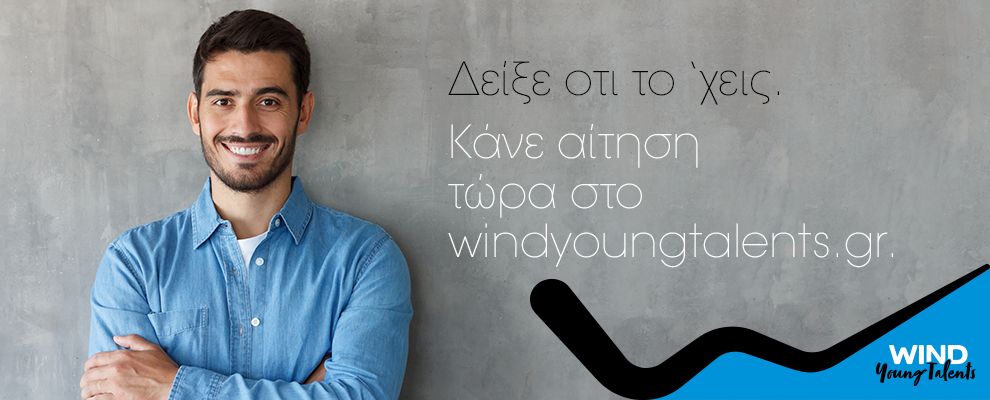 Έχεις ολοκληρώσει με επιτυχία τις μεταπτυχιακές σου σπουδές;
Έχεις θέληση, ταλέντο και όρεξη για εργασία και μάθηση;
Έλα στην ομάδα μας!Η ομάδα της WIND αποτελείται από μοναδικούς ανθρώπους, που δεν επαναπαύονται, δίνουν τον καλύτερο τους εαυτό, συμβάλλουν στην ανάδειξη των δεξιοτήτων των συναδέλφων τους, οραματίζονται συνεχώς την επόμενη μέρα και εξελίσσονται μαζί με την εταιρία.Αν πιστεύεις και εσύ στη δύναμη των ανθρώπων και της επικοινωνίας... Δείξε ότι το ‘χεις! Δες περισσότερα και στείλε μας την αίτησή σου εδώ!Προϋποθέσεις αίτησηςΑκαδημαϊκές ΣπουδέςΜεταπτυχιακό με κατεύθυνση: Διοίκηση Επιχειρήσεων, Marketing, Πληροφορική, Οικονομικά, Εφοδιαστική Αλυσίδα, Μηχανική, Data ScienceΆριστη γνώση Ελληνικής και Αγγλικής γλώσσαςΆριστη γνώση Η/ΥΕπαγγελματική ΕμπειρίαΔεν απαιτείται ήΣχετική full-time εμπειρία μέχρι 1 έτοςΗλικία: Μέχρι 28 ετώνΕπαγγελματικές κατευθύνσειςData Science & Business AnalyticsSalesProduct ManagementNetwork EngineeringInformation ServicesProject ManagementFinanceSupply Chain